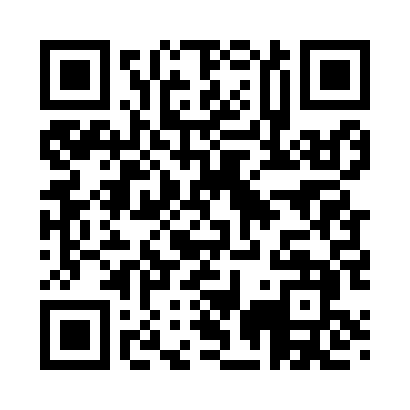 Prayer times for Araz Junction, California, USAMon 1 Jul 2024 - Wed 31 Jul 2024High Latitude Method: Angle Based RulePrayer Calculation Method: Islamic Society of North AmericaAsar Calculation Method: ShafiPrayer times provided by https://www.salahtimes.comDateDayFajrSunriseDhuhrAsrMaghribIsha1Mon4:135:3512:434:257:519:132Tue4:145:3512:434:257:519:123Wed4:145:3612:434:267:519:124Thu4:155:3612:434:267:519:125Fri4:155:3712:444:267:509:126Sat4:165:3712:444:267:509:117Sun4:175:3812:444:267:509:118Mon4:175:3812:444:267:509:119Tue4:185:3912:444:277:509:1010Wed4:195:3912:444:277:499:1011Thu4:195:4012:454:277:499:0912Fri4:205:4012:454:277:499:0913Sat4:215:4112:454:277:489:0814Sun4:225:4212:454:277:489:0815Mon4:225:4212:454:277:479:0716Tue4:235:4312:454:277:479:0617Wed4:245:4312:454:277:479:0618Thu4:255:4412:454:277:469:0519Fri4:265:4512:454:287:469:0420Sat4:275:4512:454:287:459:0421Sun4:275:4612:454:287:449:0322Mon4:285:4712:454:287:449:0223Tue4:295:4712:454:287:439:0124Wed4:305:4812:454:287:439:0025Thu4:315:4912:454:287:428:5926Fri4:325:4912:454:287:418:5927Sat4:335:5012:454:277:418:5828Sun4:345:5112:454:277:408:5729Mon4:345:5112:454:277:398:5630Tue4:355:5212:454:277:388:5531Wed4:365:5312:454:277:378:54